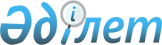 Бөкей ордасы аудандық мәслихатының 2020 жылғы 10 қаңтардағы №35-4 "2020-2022 жылдарға арналған Бөкей ордасы ауданы Мұратсай ауылдық округінің бюджеті туралы" шешіміне өзгерістер енгізу туралыБатыс Қазақстан облысы Бөкей ордасы аудандық мәслихатының 2020 жылғы 13 сәуірдегі № 38-5 шешімі. Батыс Қазақстан облысының Әділет департаментінде 2020 жылғы 14 сәуірде № 6159 болып тіркелді
      Қазақстан Республикасының 2008 жылғы 4 желтоқсандағы Бюджет кодексіне, Қазақстан Республикасының 2001 жылғы 23 қаңтардағы "Қазақстан Республикасындағы жергілікті мемлекеттік басқару және өзін-өзі басқару туралы" Заңына сәйкес Бөкей ордасы аудандық мәслихат ШЕШІМ ҚАБЫЛДАДЫ:
      1. Бөкей ордасы аудандық мәслихатының 2020 жылғы 10 қаңтардағы №35-4 "2020-2022 жылдарға арналған Бөкей ордасы ауданы Мұратсай ауылдық округінің бюджеті туралы" шешіміне (Нормативтік құқықтық актілерді мемлекеттік тіркеу тізілімінде №5964 тіркелген, 2020 жылы 21 қаңтарда Қазақстан Республикасы нормативтік құқықтық актілерінің эталондық бақылау банкінде жарияланған) мынадай өзгерістер енгізілсін:
      көрсетілген шешімнің кіріспе бөлігі (кіріспе) мынадай редакцияда жазылсын:
      "Қазақстан Республикасының 2008 жылғы 4 желтоқсандағы Бюджет кодексіне, Қазақстан Республикасының 2001 жылғы 23 қаңтардағы "Қазақстан Республикасындағы жергілікті мемлекеттік басқару және өзін-өзі басқару туралы" Заңына сәйкес Бөкей ордасы аудандық мәслихат ШЕШІМ ҚАБЫЛДАДЫ:";
      1-тармақ мынадай редакцияда жазылсын:
      "1. 2020-2022 жылдарға арналған Мұратсай ауылдық округінің бюджеті тиісінше 1, 2 және 3 - қосымшаларға сәйкес, соның ішінде 2020 жылға келесі көлемде бекітілсін:
      1) кірістер – 21 848 мың теңге:
      салықтық түсімдер – 597 мың теңге;
      салықтық емес түсімдер – 0 теңге;
      негізгі капиталды сатудан түсетін түсімдер - 0 теңге;
      трансферттер түсімі – 21 251 мың теңге;
      2) шығындар – 21 848 мың теңге;
      3) таза бюджеттік кредиттеу – 0 теңге:
      бюджеттік кредиттер – 0 теңге;
      бюджеттік кредиттерді өтеу – 0 теңге;
      4) қаржы активтерімен операциялар бойынша сальдо – 0 теңге:
      қаржы активтерін сатып алу – 0 теңге;
      мемлекеттің қаржы активтерін сатудан түсетін түсімдер – 0 теңге;
      5) бюджет тапшылығы (профициті) – 0 теңге;
      6) бюджет тапшылығын қаржыландыру (профицитін пайдалану) – 0 теңге:
      қарыздар түсімі – 0 теңге;
      қарыздарды өтеу – 0 теңге;
      бюджет қаражатының пайдаланылатын қалдықтары – 0 теңге.";
      көрсетілген шешімнің 1-қосымшасы осы шешімнің қосымшасына сәйкес жаңа редакцияда жазылсын.
      2. Бөкей ордасы аудандық мәслихатының аппарат басшысы (А.Хайруллин) осы шешімнің әділет органдарында мемлекеттік тіркелуін қамтамасыз етсін.
      3. Осы шешім 2020 жылдың 1 қаңтарынан бастап қолданысқа енгізіледі. 2020 жылға арналған Мұратсай ауылдық округінің бюджеті
      (мың теңге)
					© 2012. Қазақстан Республикасы Әділет министрлігінің «Қазақстан Республикасының Заңнама және құқықтық ақпарат институты» ШЖҚ РМК
				
      Бөкей ордасы аудандық
мәслихат сессия төрағасы

Г. Муханова

      Мәслихат хатшысы

Е. Танатов
Бөкей ордасы аудандық 
мәслихатының 
2020 жылғы 13 сәуірдегі № 38-5
шешіміне қосымшаБөкей ордасы аудандық 
мәслихатының 
2020 жылғы 10 қаңтардағы № 35-4
шешіміне 1-қосымша
Санаты
Санаты
Санаты
Санаты
Санаты
Сомасы
Сыныбы
Сыныбы
Сыныбы
Сыныбы
Сомасы
Кіші сыныбы
Кіші сыныбы
Кіші сыныбы
Сомасы
Ерекшелігі
Ерекшелігі
Сомасы
Атауы
Сомасы
1
2
3
4
5
6
1) Кірістер
21 848
1
Салықтық түсімдер
597
01
Табыс салығы
58
2
Жеке табыс салығы
58
04
Меншiкке салынатын салықтар
539
1
Мүлiкке салынатын салықтар
83
3
Жер салығы
56
4
Көлiк құралдарына салынатын салық
400
2
Салықтық емес түсiмдер
0
3
Негізгі капиталды сатудан түсетін түсімдер
0
4
Трансферттердің түсімдері
21 251
02
Мемлекеттiк басқарудың жоғары тұрған органдарынан түсетiн трансферттер
21 251
3
Аудандардың (облыстық маңызы бар қаланың) бюджетінен трансферттер
21 251
Функционалдық топ
Функционалдық топ
Функционалдық топ
Функционалдық топ
Функционалдық топ
Сомасы
Кіші функция
Кіші функция
Кіші функция
Кіші функция
Сомасы
Бюджеттік бағдарламалардың әкімшісі
Бюджеттік бағдарламалардың әкімшісі
Бюджеттік бағдарламалардың әкімшісі
Сомасы
Бағдарлама
Бағдарлама
Сомасы
Атауы
Сомасы
1
2
3
4
5
6
2) Шығындар 
21 848
01
Жалпы сипаттағы мемлекеттiк қызметтер 
18 273
1
Мемлекеттiк басқарудың жалпы функцияларын орындайтын өкілді, атқарушы және басқа органдар
18 273
124
Аудандық маңызы бар қала, ауыл, кент, ауылдық округ әкімінің аппараты
18 273
001
Аудандық маңызы бар қала, ауыл, кент, ауылдық округ әкімінің қызметін қамтамасыз ету жөніндегі қызметтер
18 273
05
Денсаулық сақтау
40
9
Денсаулық сақтау саласындағы өзге де қызметтер
40
124
Аудандық маңызы бар қала, ауыл, кент, ауылдық округ әкімінің аппараты
40
002
Шұғыл жағдайларда сырқаты ауыр адамдарды дәрігерлік көмек көрсететін ең жақын денсаулық сақтау ұйымына дейін жеткізуді ұйымдастыру
40
07
Тұрғын үй-коммуналдық шаруашылық
1 535
3
Елді-мекендерді көркейту
1 535
124
Аудандық маңызы бар қала, ауыл, кент, ауылдық округ әкімінің аппараты
1 535
008
Елді мекендердегі көшелерді жарықтандыру
735
009
Елді мекендердің санитариясын қамтамасыз ету
300
011
Елді мекендерді абаттандыру мен көгалдандыру
500
12
Көлiк және коммуникация
2 000
1
Автомобиль көлiгi
2 000
124
Аудандық маңызы бар қала, ауыл, кент, ауылдық округ әкімінің аппараты
2 000 
013
Аудандық маңызы бар қалаларда, ауылдарда, кенттерде, ауылдық округтерде автомобиль жолдарының жұмыс істеуін қамтамасыз ету
2 000
3) Таза бюджеттік кредиттеу
0
Бюджеттiк кредиттер
0
Санаты
Санаты
Санаты
Санаты
Санаты
Сомасы
Сыныбы
Сыныбы
Сыныбы
Сыныбы
Сомасы
Кіші сыныбы
Кіші сыныбы
Кіші сыныбы
Сомасы
Ерекшелігі
Ерекшелігі
Сомасы
Атауы
Сомасы
5
Бюджеттік кредиттерді өтеу
0
01
Бюджеттік кредиттерді өтеу
0
1
Мемлекеттік бюджеттен берілген бюджеттік кредиттерді өтеу
0
Функционалдық топ
Функционалдық топ
Функционалдық топ
Функционалдық топ
Функционалдық топ
Сомасы
Кіші функция
Кіші функция
Кіші функция
Кіші функция
Сомасы
Бюджеттік бағдарламалардың әкімшісі
Бюджеттік бағдарламалардың әкімшісі
Бюджеттік бағдарламалардың әкімшісі
Сомасы
Бағдарлама
Бағдарлама
Сомасы
Атауы
Сомасы
4) Қаржы активтерімен операциялар бойынша сальдо
0
Қаржы активтерін сатып алу
0
Санаты
Санаты
Санаты
Санаты
Санаты
Сомасы
Сыныбы
Сыныбы
Сыныбы
Сыныбы
Сомасы
Кіші сыныбы
Кіші сыныбы
Кіші сыныбы
Сомасы
Ерекшелігі
Ерекшелігі
Сомасы
Атауы
Сомасы
6
Мемлекеттің қаржы активтерін сатудан түсетін түсімдер
0
01
Мемлекеттің қаржы активтерін сатудан түсетін түсімдер
0
1
Қаржы активтерін ел ішінде сатудан түсетін түсімдер
0
5) Бюджет тапшылығы (профициті)
0
6) Бюджет тапшылығын қаржыландыру (профицитін пайдалану)
0
Санаты
Санаты
Санаты
Санаты
Санаты
Сомасы
Сыныбы
Сыныбы
Сыныбы
Сыныбы
Сомасы
Кіші сыныбы
Кіші сыныбы
Кіші сыныбы
Сомасы
Ерекшелігі
Ерекшелігі
Сомасы
Атауы
Сомасы
7
Қарыздар түсімдері
0
01
Мемлекеттік ішкі қарыздар
0
2
Қарыз алу келісім-шарттары
0
Функционалдық топ
Функционалдық топ
Функционалдық топ
Функционалдық топ
Функционалдық топ
Сомасы
Кіші функция
Кіші функция
Кіші функция
Кіші функция
Сомасы
Бюджеттік бағдарламалардың әкімшісі
Бюджеттік бағдарламалардың әкімшісі
Бюджеттік бағдарламалардың әкімшісі
Сомасы
Бағдарлама
Бағдарлама
Сомасы
Атауы
Сомасы
16
Қарыздарды өтеу
0
Санаты
Санаты
Санаты
Санаты
Санаты
Сомасы 
Сыныбы
Сыныбы
Сыныбы
Сыныбы
Сомасы 
Кіші сыныбы
Кіші сыныбы
Кіші сыныбы
Сомасы 
Ерекшелігі
Ерекшелігі
Сомасы 
Атауы
Сомасы 
8
Бюджет қаражатының пайдаланылатын қалдықтары
0